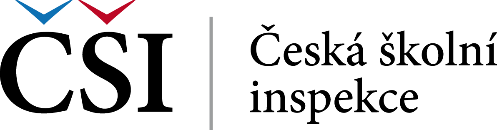 Klima školy
Dotazník pro učiteleVážené kolegyně, milí kolegové! Naše škola je prostředí, které všichni důvěrně znáte. Vaše názory mohou přispět ke zjištění případných nedostatků a přispět ke zlepšení života v naší škole. Zamyslete se prosím nad uvedenými tvrzeními, která mohou souviset s naší školou a s tím, co se v ní děje. Posuzujte celou naši školu, všechny učitele i žáky, které vyučujete. Zvažte a rozhodněte se, zda s určitým názorem nebo situací můžete rozhodně souhlasit, spíše souhlasit, spíše nesouhlasit anebo rozhodně nesouhlasit. Svoji volbu vyznačte zakřížkováním zvoleného políčka. Je důležité, abyste se vyjádřil(a) ke každému tvrzení. Vyplňte prosím také údaje na konci dotazníku. Všechny odpovědi jsou anonymní. Vyplňování celého dotazníku trvá přibližně 15 minut. Chcete-li něco dodat k dotazníku nebo k uvedeným tvrzením, tady je místo pro Vaše vyjádření: Děkujeme za čas, který jste věnoval(a) vyplnění dotazníku. Vedení školyČíslo otázkyOtázkaRozhodně souhlasímSpíše souhlasímSpíše nesouhlasímRozhodně nesouhlasím1.Budova školy se mi líbí.2.Líbí se mi výzdoba školy.3.Vyhovuje mi moje pracovní zázemí ve škole (stůl, židle…).4.Ve škole je nedostatek specializovaných učeben.5.Ve škole je vždy uklizeno.6.Stav hygienických zařízení (WC, sprchy, umývárny, …) je vyhovující.7.Mám k dispozici dostatek pomůcek pro vyučování.8.V učebnách, v nichž učím, jsem spokojen s didaktickou technikou.9.Škola disponuje řadou dostupných informačních zdrojů pro výuku (knihy, časopisy …).10.Se stravou ve školní jídelně jsem spokojen.11.Vybavení sborovny je funkční.12.Slýchávám od žáků, že někteří učitelé nejsou schopni odpovědět na jejich otázky, které se týkají učiva.13.Myslím si, že řada mých kolegů chce ze školy odejít.14.Mnoho rodičů mě uráží.15.Komunikace mezi vedením školy a učiteli je bezproblémová.16.Myslím si, že moje práce ve škole je dostatečně finančně ohodnocena.17.Vedení školy mě již několikrát zklamalo svým postojem k záležitostem týkajícím se učitelů.18.Žáci naší školy si nejsou ochotni vzájemně pomáhat.19.Na většinu svých žáků se mohu spolehnout.20.Mám strach z některých žáků naší školy.21.Bojím se některých kolegů ve škole.22.Žáci se bojí některých spolužáků.23.Žáci jsou ochotni mi pomáhat s přípravou výuky.24.Jsem spokojený s tím, co se žáci v mých hodinách naučí.25.Oceňuji snahu svých žáků podávat ve škole co nejlepší výkony.26.Někteří kolegové mě svými požadavky omezují.27.V naší škole mohu plně uplatnit svůj potenciál nad rámec výuky.28.V naší škole se nic zajímavého neděje.29.Ve škole mají žáci možnost objevovat nové věci.30.Vedení školy podporuje, když učitelé uplatňují ve výuce různé inovace.31.Všichni žáci dodržují pravidla ve škole.32.Někteří učitelé pravidla nedodržují.33.Můj rozvrh hodin mi každoročně vyhovuje.34.Jsem rád/ráda, že pracuji na této škole.35.Myslím si, že naše škola má ve srovnání s ostatními školami v okolí dobré jméno.